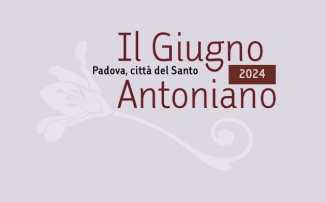 COMUNICATO STAMPA
Padova, 13 giugno 2024Giugno Antoniano 2024, dal convegno internazionale sulla pratica liturgica nel medioevo al pellegrinaggio a cavallo
Tutti gli eventi dal 14 al 16 giugno a PadovaUn weekend denso di appuntamenti nella Città del Santo quello dal 14 al 16 giugno. Si comincia domani, venerdì 14 giugno, con un convegno internazionale in lingua inglese sulla pratica liturgica dal medioevo a oggi: “Feeling the Middle Ages: interdisciplinary approaches to medieval devotional culture”. Il seminario aperto al pubblico in Sala Studio Teologico al Santo, dalle 14.00 alle 18.00, è organizzato dal Dipartimento dei Beni culturali dell’Università di Padova e dalla Monash University dell’Australia e approfondisce il tema del culto dei santi nel Medioevo e le pratiche di devozione dall’Età di mezzo a oggi attraverso approcci multidisciplinari. Presenta Giovanna Valenzano, docente dell’Università di Padova e presidente della Veneranda Arca di S. Antonio, che ha patrocinato l’evento. Tra i relatori interverranno Zuleika Murat, Chiara Ponchia, Eleonora Lombardo, Micol Long, Nicole Demarchi e David Merlin per l’ateneo patavino, e Kathleen Neal, Constant Mews, Guy Geltner, Jason Crow, Aydogan Kars e Rose Byfleet  per quello australiano.Tre gli appuntamenti di sabato 15  giugno.Al mattino, dalle 10.00 alle 13.00 all’Istituto Sant’Antonio dottore (via San Massimo), si terrà il corso di formazione per giornalisti aperto al pubblico “Linguaggi di pace per una società riconciliata”. Il momento di aggiornamento professionale organizzato dalla redazione del mensile «Messaggero di sant’Antonio», vedrà l’intervento di relatori di calibro: Roberto Reale che parlerà di “Linguaggi di pace”, Laura Nota che affronterà il tema “Promuovere l’inclusione per promuovere la giustizia e la pace” e Bernardino Mason che tratterà quello delle “Parole nonviolente”. A moderare padre Massimiliano Patassini, direttore responsabile del «Messaggero di sant’Antonio».L’ingresso è su iscrizione per i giornalisti su www.formazionegiornalisti.it. Per il pubblico l’ingresso libero fino esaurimento posti (50). Possibilità di parcheggio (ingresso da via Sant’Eufemia).Alle ore 15.00 invece, nell’Aula Magna “Riondato” del Centro Parrocchiale dell’Arcella, l’Ordine francescano secolare cittadino di Padova proporrà “Solidarietà e giustizia oggi”, dialogo tra il frate minore conventuale padre Danilo Salezze e Paola Braggion, ex ministra nazionale dell’Ordine francescano secolare e magistrato. Emblematico il sottotitolo: “Per tutti, tutti, tutti seguendo sant’Antonio e Papa Francesco”, perché il santo originario da Lisbona e il Santo Padre arrivato dall’Argentina offrono molti spunti a ciascuno di noi in tema di giustizia e solidarietà. La tensione tra la necessità di attingere alla giustizia e di vivere la complementare misericordia sono alla base dell'esperienza di vita e della testimonianza offerta dai due relatori. La coraggiosa missione di sant'Antonio alla corte del tiranno Ezzelino da Romano che ispira il Giugno Antoniano 2024 mostra quali passi, anche faticosi, di giustizia e di misericordia attendono i costruttori di pace. La moderazione dell’incontro sarà di Alberto Friso, giornalista.Sold out invece la “Passeggiata nell’Isola dei frati” delle ore 17.30, l’affascinante e insolito percorso storico-naturalistico nei terreni del Convento del Santo, delimitato dall’antico porticciolo dei frati, tra orti e giardini, lungo i canali Alicorno e Santa Chiara, fino al ristorante Boho a Pontecorvo, organizzato dal Museo Antoniano.Domenica 16 giugno, infine, da Camposampiero nell’Alta Padovana partiranno intorno alle ore 8.15 un centinaio di cavalli e relativi cavalieri, appartenenti a varie associazioni di equitazione (Sentieri e Cavalli, Amici del cavallo del lungo Brenta, Giacche Verdi e Natura a Cavallo) per il pellegrinaggio a cavallo “Sulle orme del Santo”, seguendo il tragitto dell’ultimo viaggio fatto quasi 800 anni fa da frate Antonio. L’arrivo a Padova, è previsto per le ore 16.00 circa, facendo prima una sosta intermedia al Santuario di S. Antonio all’Arcella, per poi giungere nel sagrato della Basilica del Santo. Si tratta della IX edizione della manifestazione a cavallo promossa dall’Associazione Sentieri e Cavalli a scopo benefico. Info e iscrizioni: 3454838980 - sentieriecavalli@gmail.com; 3209223872 - giaccheverdi.collieuganei@gmail.com.Sempre domenica nuovo appuntamento per scoprire alcune figure femminili immortalate nella sede dell’Arciconfraternita di Sant’Antonio di Padova nel ciclo di visite guidate “La donna negli affreschi di Tiziano alla Scoletta del Santo”. La visita storico-devozionale della Sala Priorale della Scoletta è guidata dai Confratelli e dalle Consorelle dell’Arciconfraternita. L’edificio che affaccia sul sagrato della basilica contiene pregevoli opere d’arte fatte realizzare dalla confraternita nel corso dei secoli per educare i propri membri alla vita cristiana attraverso gli insegnamenti e le esperienze di vita e di apostolato di sant'Antonio. Il cuore della visita è costituito dalla Sala Priorale, con il suo meraviglioso ciclo di dipinti rinascimentali tra i quali spiccano, accanto a quelli di Girolamo Tessari, Bartolomeo Montagna, Jacopo da Verona, Domenico Campagnola, Antonio Buttafuoco, i tre realizzati da Tiziano Vecellio nel 1511.L’ingresso è libero. Il ritrovo è nel sagrato, davanti l’ingresso alle ore 10.45, la visita inizia alle ore 11.00.L’evento sarà riproposto sabato 22 giugno. INFO GIUGNO ANTONIANOwww.santantonio.org – Facebook: Giugno Antonianowww.padovanet.it / www.turismopadova.itTel. 049-8225652 - Email: infobasilica@santantonio.org Il Giugno Antoniano 2024 è organizzato da Comune di Padova, Pontificia Basilica di S. Antonio, Provincia di S. Antonio di Padova dei Frati Minori Conventuali, Diocesi di Padova, Veneranda Arca di S. Antonio, Messaggero di sant’Antonio Editrice, Arciconfraternita di Sant’Antonio, Centro Studi Antoniani, Museo Antoniano, con la collaborazione di Ordine Francescano Secolare di Padova, Associazione Corsia del Santo - Placido Cortese, Associazione culturale Palio Arcella.La realizzazione della manifestazione è possibile grazie al contributo di Fondazione Cassa di Risparmio di Padova e Rovigo, Camera di Commercio di Padova, Confindustria Veneto Est. Il Giugno Antoniano 2024 ha inoltre il patrocinio del Comune di Camposampiero (PD) e del Progetto Antonio 800 della Provincia Italiana di S. Antonio di Padova.La media partnership è in collaborazione con «Messaggero di sant’Antonio», «Messaggero dei Ragazzi», Telepace e Rete Veneta del Gruppo Medianordest.A tutte queste realtà va il vivo ringraziamento di quanti organizzano la manifestazione.Contatti per i giornalistiGIUGNO ANTONIANO – Ufficio stampa Messaggero di sant’Antonio, Alessandra Sgarbossa – Mob. 380-2038621 - ufficiostampa@santantonio.org – https://areastampa.messaggerosantantonio.it/ TREDICINA – Ufficio stampa Cristina Sartori – Mob. 348-0051314 – studiocristinasartoripress@gmail.com 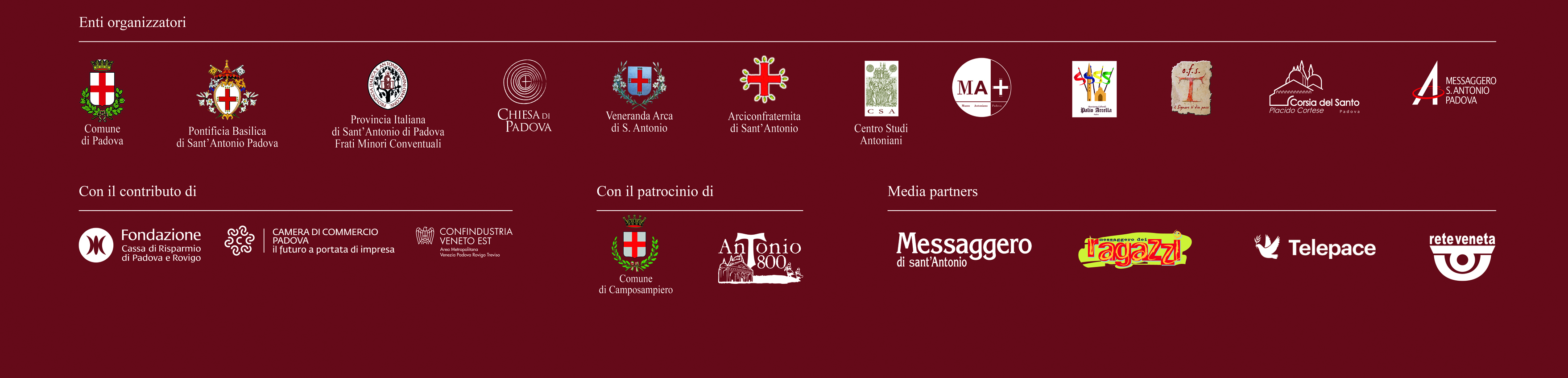 